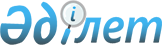 Некоторые вопросы Управления Делами Президента Республики КазахстанПостановление Правительства Республики Казахстан от 4 августа 2011 года № 906      Правительство Республики Казахстан ПОСТАНОВЛЯЕТ:



      1. Переименовать республиканские государственные предприятия Управления Делами Президента Республики Казахстан (далее – предприятия) согласно приложению к настоящему постановлению.



      2. Определить Медицинский центр Управления Делами Президента Республики Казахстан уполномоченным органом по руководству соответствующей отраслью (сферой) государственного управления в отношении предприятий и республиканского государственного предприятия на праве хозяйственного ведения «Базовая аптека Медицинского центра Управления Делами Президента Республики Казахстан».



      3. Управлению Делами Президента Республики Казахстан (по согласованию) в установленном законодательством порядке:



      1) внести на утверждение в Комитет государственного имущества и приватизации Министерства финансов Республики Казахстан соответствующие изменения в уставы предприятий и республиканского государственного предприятия на праве хозяйственного ведения «Базовая аптека Медицинского центра Управления Делами Президента Республики Казахстан»;



      2) обеспечить государственную перерегистрацию предприятий;



      3) принять иные меры, вытекающие из настоящего постановления.



      4. Утратил силу постановлением Правительства РК от 28.08.2015 № 683.



      5. Настоящее постановление вводится в действие со дня подписания.      Премьер-Министр

      Республики Казахстан                       К. МасимовПриложение          

к постановлению Правительства

Республики Казахстан    

от 4 августа 2011 года № 906 

Перечень

переименовываемых республиканских государственных предприятий

Управления Делами Президента Республики Казахстан

      1. Республиканское государственное предприятие «Центральная клиническая больница Управления Делами Президента Республики Казахстан» на праве хозяйственного ведения в Республиканское государственное предприятие «Центральная клиническая больница Медицинского центра Управления Делами Президента Республики Казахстан» на праве хозяйственного ведения.



      2. Республиканское государственное предприятие «Больница Управления делами Президента Республики Казахстан» на праве хозяйственного ведения в Республиканское государственное предприятие «Больница Медицинского центра Управления Делами Президента Республики Казахстан» на праве хозяйственного ведения.



      3. Республиканское государственное предприятие «Центр внедрения современных медицинских технологий» Управления делами Президента Республики Казахстан» на праве хозяйственного ведения в Республиканское государственное предприятие «Центр внедрения современных медицинских технологий» Медицинского центра Управления Делами Президента Республики Казахстан» на праве хозяйственного ведения.



      4. Республиканское государственное предприятие «Центр санитарно-эпидемиологической экспертизы» Управления делами Президента Республики Казахстан» на праве хозяйственного ведения в Республиканское государственное предприятие «Центр санитарно-эпидемиологической экспертизы» Медицинского центра Управления Делами Президента Республики Казахстан» на праве хозяйственного ведения.
					© 2012. РГП на ПХВ «Институт законодательства и правовой информации Республики Казахстан» Министерства юстиции Республики Казахстан
				